Карточка Старо – Тахталинской сельской библиотекиКозлова Зоя МихайловнаНазвание организацииСтаро – Тахталинская сельская библиотекаТип учрежденияБиблиотекаМуниципальный районАлькеевскийГород\поселокселоРайон городаПолный адрес422894, РТ, Алькеевский район, с.Старая Тахтала, ул.Ежевичная, д.88аТелефон-Факс-E-mail-Сайт-График работы (с указанием обеденного перерыва)Зимнее время: с 11 до 15 и с 19 до 21Летнее время: с 11 до 15 и с 20 до 22Выходной - вторникКраткая историяПервая изба – читальня появилась в 1953 году и ее библиотекарем была Стрелкова Лариса Петровна. С 4 марта 1955 года Белова Екатерина Ивановна назначена заведующей Старо-Тахталинской библиотекой и проработала до 1 августа 1984 года. С 1 августа 1984 по сентябрь 1987 года – Падюшова Вера Алексеевна. С сентября 1987 года – Козлова Зоя Михайловна.О деятельности организацииДеятельность библиотеки:- обеспечение свободного  доступа каждого гражданина к знаниям и информациям;- развитие  навыков работы с книгой через библиотечные уроки;- формирование у читателей навыков нроавственных критерий, трудолюбия, взаимоуважения, экологическую культуру, интерес к здоровому образу жизни.Фотография фасада учреждения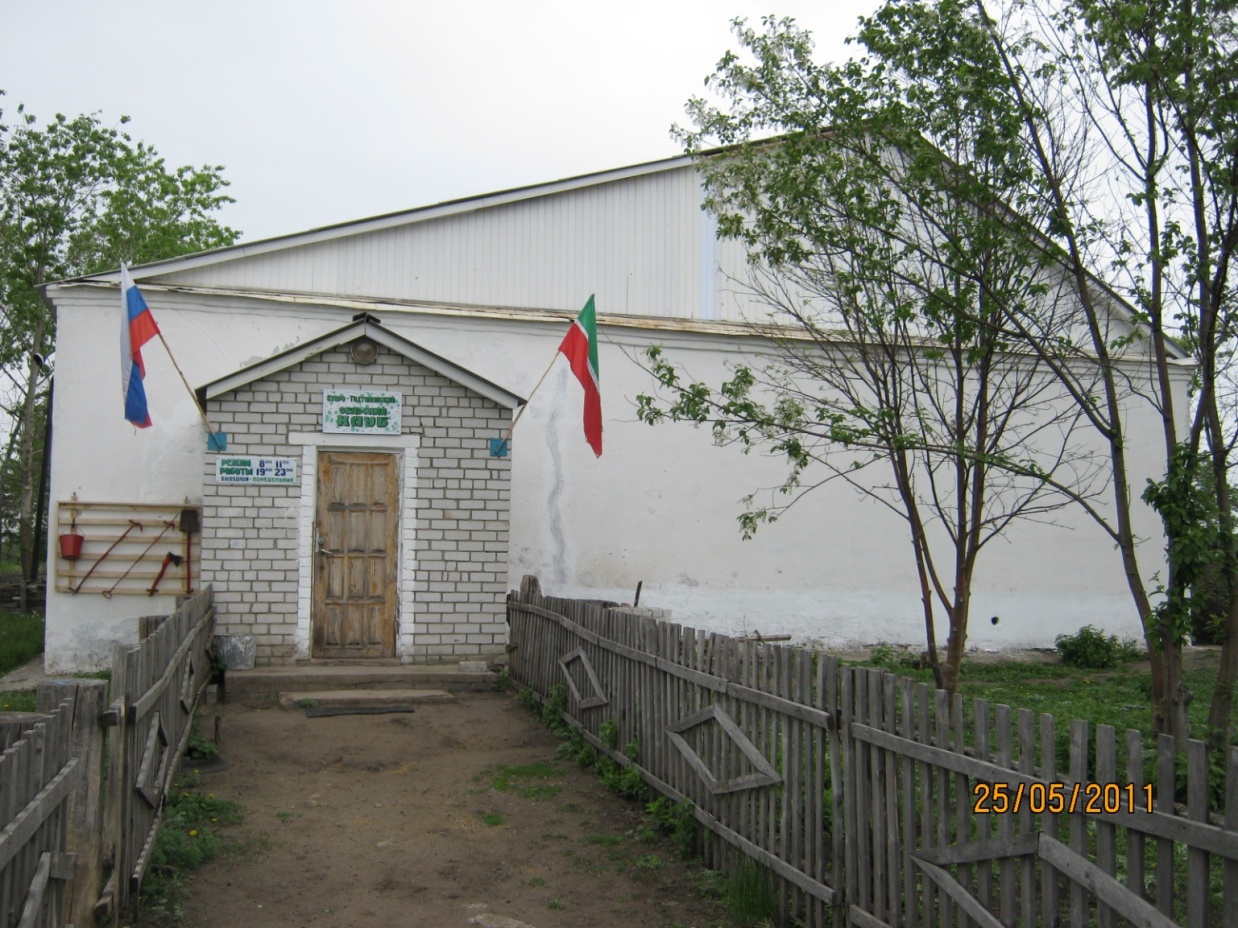 Подробная информация об организацииПомещение  библиотеки находится в здании Дома культуры в центре села по улице Ежевичная, построеного в 1986 году. Здание каменное, отопление газовое.  Площадь библиотеки  33 кв.м.  Фонд составляет 9684 экземпляра, в том числе детская литература – 2711 экземпляров. В последнее время возрос спрос на периодические издания. Библиотека получает 9 наименований газет и 13 наименований журналов.Ф.И.О. руководителяКозлова Зоя МихайловнаФотография руководителя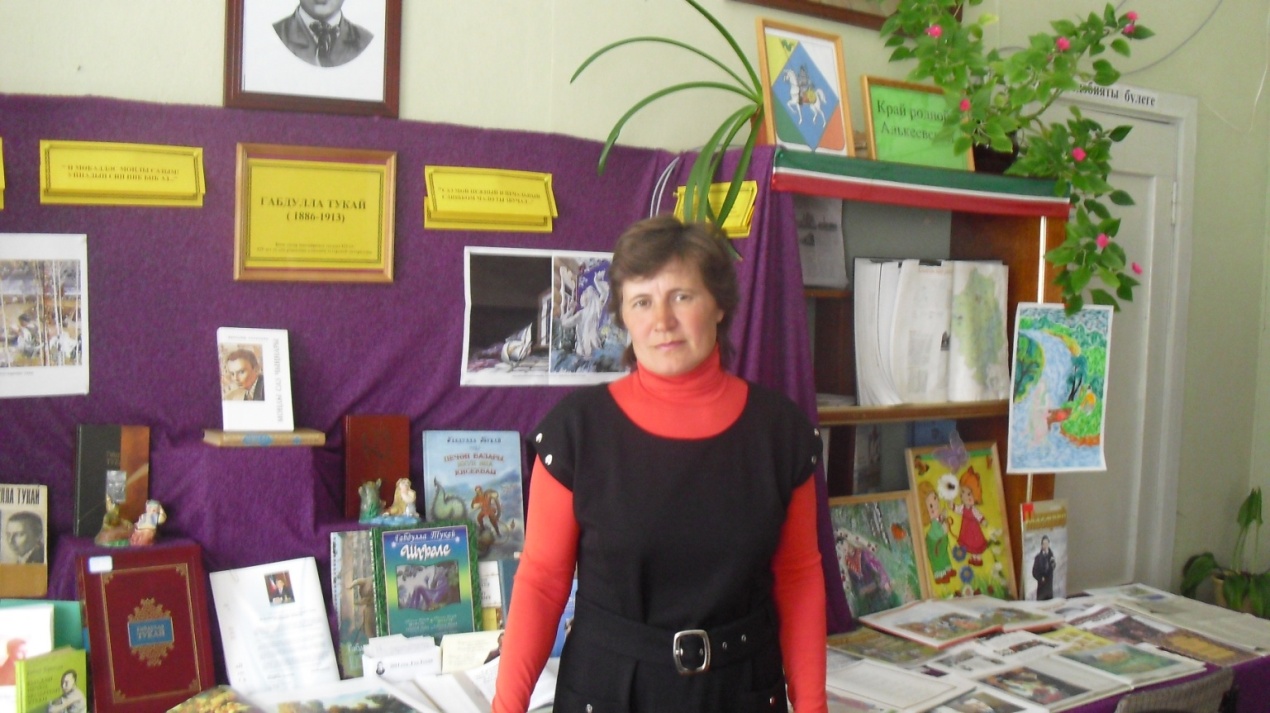 ДолжностьВедущий библиотекарьАдрес 422894, РТ, Алькеевский район, с.Старая Тахтала, ул.Ежевичная, д.44Телефон приемной-Факс-E-mail-